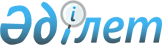 Түркістан қалалық мәслихатының 2010 жылғы 21 желтоқсандағы № 41/269-IV "2011-2013 жылдарға арналған қалалық бюджет туралы" шешіміне өзгерістер енгізу туралы
					
			Күшін жойған
			
			
		
					Оңтүстік Қазақстан облысы Түркістан қалалық мәслихатының 2011 жылғы 31 наурыздағы N 43/295-IV шешімі. Оңтүстік Қазақстан облысы Түркістан қаласының Әділет басқармасында 2011 жылғы 6 сәуірде N 14-4-97 тіркелді. Қолданылу мерзімінің аяқталуына байланысты шешімнің күші жойылды - Оңтүстік Қазақстан облысы Түркістан қалалық мәслихатының 2012 жылғы 6 тамыздағы № 01-09/157 хатымен      Ескерту. Қолданылу мерзімінің аяқталуына байланысты шешімнің күші жойылды - Оңтүстік Қазақстан облысы Түркістан қалалық мәслихатының 2012.08.06 № 01-09/157 хатымен.

      Қазақстан Республикасының 2008 жылғы 4 желтоқсандағы Бюджет кодексіне және "Қазақстан Республикасындағы жергілікті мемлекеттік басқару және өзін-өзі басқару туралы" Қазақстан Республикасының 2001 жылғы 23 қаңтардағы Заңына және "2011-2013 жылдарға арналған облыстық бюджет туралы" Оңтүстік Қазақстан облыстық мәслихатының 2010 жылғы 10 желтоқсандағы № 35/349-IV шешіміне өзгерістер мен толықтырулар енгізу туралы" Оңтүстік Қазақстан облыстық мәслихатының 2011 жылғы 16 наурыздағы № 38/389-IV Нормативтік құқықтық актілерді мемлекеттік тіркеу тізілімінде 2044-нөмірмен тіркелген шешіміне сәйкес, Түркістан қалалық мәслихаты ШЕШІМ ЕТЕДІ:



      1. "2011-2013 жылдарға арналған қалалық бюджет туралы" Түркістан қалалық мәслихатының 2010 жылғы 21 желтоқсандағы № 41/269-IV (нормативтік құқықтық актілерді мемлекеттік тіркеу тізілімінде 14-4-91-нөмірмен тіркелген, 2011 жылғы 15 қаңтарда «Түркістан» газетінің 3-нөмірінде жарияланған) шешіміне мынадай өзгерістер енгізілсін:



      1-тармақ жаңа редакцияда жазылсын:

      «1. Түркістан қаласының 2011-2013 жылдарға арналған қалалық бюджеті тиісінше 1, 2, 3, және 6-қосымшаларға сәйкес, оның ішінде 2011 жылға мынадай көлемде бекiтiлсiн:

      1) кiрiстер – 16 276 406 мың теңге, оның iшiнде:

      салықтық түсiмдер – 1 129 523 мың теңге;

      салықтық емес түсiмдер – 8 656 мың теңге;

      негізгі капиталды сатудан түсетін түсімдер – 11 974 мың теңге;

      трансферттердің түсiмдерi – 15 126 253 мың теңге;

      2) шығындар – 16 323 932 мың теңге;

      3) таза бюджеттiк кредиттеу – 13 701 мың теңге;

      бюджеттік кредиттер – 14 295 мың теңге;

      бюджеттік кредиттерді өтеу – 594 мың теңге;

      4) қаржы активтерімен операциялар бойынша сальдо – 0;

      қаржы активтерін сатып алу – 0;

      5) бюджет тапшылығы (профициті)– - 61 227 мың теңге;

      6) бюджет тапшылығын қаржыландыру (профицитін пайдалану) – 61 227 мың теңге;

      бюджет қаражатының пайдаланылатын қалдықтары – 47 526 мың теңге.»



      2. Осы шешім 2011 жылдың 1 қаңтарынан бастап қолданысқа енгізіледі.      Қалалық мәслихат сессиясының төрағасы      Х.Муслимов      Қалалық мәслихат хатшысының міндетін

      уақытша атқарушы                           М.Исмаилов

Түркістан қалалық мәслихатының

2011 жылғы 31 наурыздағы

№ 43/295-ІV шешіміне № 1 қосымшаТүркістан қалалық мәслихатының

2010 жылғы 21 желтоқсандағы

№ 41/269-ІV шешіміне № 1 қосымша       2011 жылға арналған қалалық бюджет      

Түркістан қалалық мәслихатының

2011 жылғы 31 наурыздағы

№ 43/295-ІV шешіміне № 2 қосымшаТүркістан қалалық мәслихатының

2010 жылғы 21 желтоқсандағы

№ 41/269-ІV шешіміне № 2 қосымша       2012 жылға арналған қалалық бюджет       

Түркістан қалалық мәслихатының

2011 жылғы 31 наурыздағы

№ 43/295-ІV шешіміне № 3 қосымшаТүркістан қалалық мәслихатының

2010 жылғы 21 желтоқсандағы

№ 41/269-ІV шешіміне № 3 қосымша       2013 жылға арналған қалалық бюджет      

Түркістан қалалық мәслихатының

2011 жылғы 31 наурыздағы

№ 43/295-ІV шешіміне № 4 қосымшаТүркістан қалалық мәслихатының

2010 жылғы 21 желтоқсандағы

№ 41/269-ІV шешіміне № 6 қосымша      2011 жылға арналған қалалық бюджеттің ауыл округтері бойынша жергілікті бюджеттік бағдарламаларының тізбесі      4-қосымшаның 1-жалғасы
					© 2012. Қазақстан Республикасы Әділет министрлігінің «Қазақстан Республикасының Заңнама және құқықтық ақпарат институты» ШЖҚ РМК
				СанатыСанатыСанатыАтауымың теңгесыныбысыныбысыныбымың теңгеішкі сыныбыішкі сыныбымың теңгеКірістер16 276 4061Салықтық түсімдер1 129 5231Табыс салығы387 4612Жеке табыс салығы387 4613Әлеуметтік салық296 4321Әлеуметтік салық296 4324Меншікке салынатын салықтар376 5271Мүлікке салынатын салықтар171 3643Жер салығы68 6844Көлiк құралдарына салынатын салық131 3435Бiрыңғай жер салығы5 1365Тауарларға, жұмыстарға және қызметтерге салынатын iшкi салықтар48 7192Акциздер15 7743Табиғи және басқа да ресурстарды пайдаланғаны үшiн түсетiн түсiмдер9 2394Кәсiпкерлiк және кәсiби қызметтi жүргiзгенi үшiн алынатын алымдар20 5495Ойын бизнесiне салық3 1578Заңдық мәндi iс-әрекеттердi жасағаны және (немесе) оған уәкiлеттiгi бар мемлекеттiк органдар немесе лауазымды адамдар құжаттар бергенi үшiн алынатын мiндеттi төлемдер20 3841Мемлекеттiк баж20 3842Салықтық емес түсiмдер8 6561Мемлекеттiк меншiктен түсетiн кiрiстер6 3411Мемлекеттiк кәсiпорындардың таза кiрiсi бөлiгiнiң түсiмдерi3105Мемлекет меншiгiндегi мүлiктi жалға беруден түсетiн кiрiстер6 0314Мемлекеттiк бюджеттен қаржыландырылатын, сондай-ақ Қазақстан Республикасы Ұлттық Банкiнiң бюджетiнен (шығыстар сметасынан) ұсталатын және қаржыландырылатын мемлекеттiк мекемелер салатын айыппұлдар, өсiмпұлдар, санкциялар, өндiрiп алулар1 5911Мұнай секторы ұйымдарынан түсетiн түсiмдердi қоспағанда, мемлекеттiк бюджеттен қаржыландырылатын, сондай-ақ Қазақстан Республикасы Ұлттық Банкiнiң бюджетiнен (шығыстар сметасынан) ұсталатын және қаржыландырылатын мемлекеттiк мекемелер салатын айыппұлдар, өсiмпұлдар, санкциялар, өндiрiп алулар1 5916Басқа да салықтық емес түсiмдер7241Басқа да салықтық емес түсiмдер7243Негiзгi капиталды сатудан түсетiн түсiмдер11 9743Жердi және материалдық емес активтердi сату11 9741Жердi сату11 9744Трансферттердiң түсiмдерi15 126 2532Мемлекеттiк басқарудың жоғары тұрған органдарынан түсетiн трансферттер15 126 2532Облыстық бюджеттен түсетiн трансферттер15 126 253Функционалдық топФункционалдық топФункционалдық топФункционалдық топФункционалдық топмың теңге Кіші функцияКіші функцияКіші функцияКіші функциямың теңге Бюджеттік бағдарламалардың әкiмшiсiБюджеттік бағдарламалардың әкiмшiсiБюджеттік бағдарламалардың әкiмшiсiмың теңге БағдарламаБағдарламамың теңге Атауымың теңге II. Шығындар16 323 93201Жалпы сипаттағы мемлекеттiк қызметтер323 9911Мемлекеттiк басқарудың жалпы функцияларын орындайтын өкiлдi, атқарушы және басқа органдар289 989112Аудан (облыстық маңызы бар қала) мәслихатының аппараты24 406,0001Аудан (облыстық маңызы бар қала) мәслихатының қызметін қамтамасыз ету жөніндегі қызметтер21 558003Мемлекеттік органдардың күрделі шығыстары2 848122Аудан (облыстық маңызы бар қала) әкімінің аппараты79 199001Аудан (облыстық маңызы бар қала) әкімінің қызметін қамтамасыз ету жөніндегі қызметтер78 199003Мемлекеттік органдардың күрделі шығыстары1 000123Қаладағы аудан, аудандық маңызы бар қала, кент, ауыл (село), ауылдық (селолық) округ әкімінің аппараты186 384001Қаладағы аудан, аудандық маңызы бар қаланың, кент, ауыл (село), ауылдық (селолық) округ әкімінің қызметін қамтамасыз ету жөніндегі қызметтер184 944022Мемлекеттік органдардың күрделі шығыстары1 4402Қаржылық қызмет815459Ауданның (облыстық маңызы бар қаланың) экономика және қаржы бөлімі815003Салық салу мақсатында мүлікті бағалауды жүргізу8159Жалпы сипаттағы өзге де мемлекеттiк қызметтер33 187459Ауданның (облыстық маңызы бар қаланың) экономика және қаржы бөлімі33 187001Экономикалық саясатты, қалыптастыру мен дамыту, мемлекеттік жоспарлау ауданның (облыстық маңызы бар қаланың) бюджеттік атқару және коммуналдық меншігін басқару саласындағы мемлекеттік саясатты іске асыру жөніндегі қызметтер33 087015Мемлекеттік органдардың күрделі шығыстары10002Қорғаныс28 4061Әскери мұқтаждар12 348122Аудан (облыстық маңызы бар қала) әкімінің аппараты12 348005Жалпыға бірдей әскери міндетті атқару шеңберіндегі іс-шаралар12 3482Төтенше жағдайлар жөнiндегi жұмыстарды ұйымдастыру16 058122Аудан (облыстық маңызы бар қала) әкімінің аппараты16 058006Аудан (облыстық маңызы бар қала) ауқымындағы төтенше жағдайлардың алдын алу және оларды жою15 520007Аудандық (қалалық) ауқымдағы дала өрттерінің, сондай-ақ мемлекеттік өртке қарсы қызмет органдары құрылмаған елдi мекендерде өрттердің алдын алу және оларды сөндіру жөніндегі іс-шаралар53803Қоғамдық тәртіп, қауіпсіздік, құқықтық, сот, қылмыстық-атқару қызметі7 4701Құқық қорғау қызметi7 470458Ауданның (облыстық маңызы бар қаланың) тұрғын үй-коммуналдық шаруашылығы, жолаушылар көлігі және автомобиль жолдары бөлімі7 470021Елдi мекендерде жол жүрісі қауiпсiздiгін қамтамасыз ету7 47004Бiлiм беру8 980 4751Мектепке дейiнгi тәрбие және оқыту310 993123Қаладағы аудан, аудандық маңызы бар қала, кент, ауыл (село), ауылдық (селолық) округ әкімінің аппараты68 840004Мектепке дейінгі тәрбие ұйымдарын қолдау68 790025Мектеп мұғалімдеріне және мектепке дейінгі ұйымдардың тәрбиешілеріне біліктілік санаты үшін қосымша ақының көлемін ұлғайту50464Ауданның (облыстық маңызы бар қаланың) білім бөлімі242 153009Мектепке дейінгі тәрбие ұйымдарының қызметін қамтамасыз ету242 1532Бастауыш, негізгі орта және жалпы орта білім беру6 748 375123Қаладағы аудан, аудандық маңызы бар қала, кент, ауыл (село), ауылдық (селолық) округ әкімінің аппараты2 855005Ауылдық (селолық) жерлерде балаларды мектепке дейін тегін алып баруды және кері алып келуді ұйымдастыру2 855464Ауданның (облыстық маңызы бар қаланың) білім бөлімі6 745 520003Жалпы білім беру6 613 197006Балаларға қосымша білім беру 82 371021Мектеп мұғалімдеріне және мектепке дейінгі ұйымдардың тәрбиешілеріне біліктілік санаты үшін қосымша ақының көлемін ұлғайту49 9529Бiлiм беру саласындағы өзге де қызметтер1 921 107464Ауданның (облыстық маңызы бар қаланың) білім бөлімі147 388,0001Жергілікті деңгейде білім беру саласындағы мемлекеттік саясатты іске асыру жөніндегі қызметтер10 048004Ауданның (облыстық маңызы бар қаланың) мемлекеттік білім беру мекемелерінде білім беру жүйесін ақпараттандыру5 389005Ауданның (облыстық маңызы бар қаланың) мемлекеттік білім беру мекемелер үшін оқулықтар мен оқу-әдiстемелiк кешендерді сатып алу және жеткізу75 021015Жетім баланы (жетім балаларды) және ата-аналарының қамқорынсыз қалған баланы (балаларды) күтіп-ұстауға асыраушыларына ай сайынғы ақшалай қаражат төлемдері21 168020Үйде оқытылатын мүгедек балаларды жабдықпен, бағдарламалық қамтыммен қамтамасыз ету35 762467Ауданның (облыстық маңызы бар қаланың) құрылыс бөлімі1 773 719037Білім беру объектілерін салу және реконструкциялау1 773 71906Әлеуметтiк көмек және әлеуметтiк қамсыздандыру745 7982Әлеуметтiк көмек701 268123Қаладағы аудан, аудандық маңызы бар қала, кент, ауыл (село), ауылдық (селолық) округ әкімінің аппараты15 350003Мұқтаж азаматтарға үйінде әлеуметтік көмек көрсету15 350451Ауданның (облыстық маңызы бар қаланың) жұмыспен қамту және әлеуметтік бағдарламалар бөлімі676 462002Еңбекпен қамту бағдарламасы61 742004Ауылдық жерлерде тұратын денсаулық сақтау, білім беру, әлеуметтік қамтамасыз ету, мәдениет және спорт мамандарына отын сатып алуға Қазақстан Республикасының заңнамасына сәйкес әлеуметтік көмек көрсету4 099005Мемлекеттік атаулы әлеуметтік көмек37 716006Тұрғын үй көмегі27 483007Жергілікті өкілетті органдардың шешімі бойынша мұқтаж азаматтардың жекелеген топтарына әлеуметтік көмек31 284010Үйден тәрбиеленіп оқытылатын мүгедек балаларды материалдық қамтамасыз ету2 666014Мұқтаж азаматтарға үйде әлеуметтiк көмек көрсету14 84301618 жасқа дейінгі балаларға мемлекеттік жәрдемақылар438 491017Мүгедектерді оңалту жеке бағдарламасына сәйкес, мұқтаж мүгедектерді міндетті гигиеналық құралдармен қамтамасыз етуге, және ымдау тілі мамандарының, жеке көмекшілердің қызмет көрсету37 625023Жұмыспен қамту орталықтарының қызметін қамтамасыз ету20 513464Ауданның (облыстық маңызы бар қаланың) білім бөлімі9 456008Жергілікті өкілді органдардың шешімі бойынша білім беру ұйымдарының күндізгі оқу нысанында оқитындар мен тәрбиеленушілерді қоғамдық көлікте (таксиден басқа) жеңілдікпен жол жүру түрінде әлеуметтік қолдау9 4569Әлеуметтiк көмек және әлеуметтiк қамтамасыз ету салаларындағы өзге де қызметтер44 530451Ауданның (облыстық маңызы бар қаланың) жұмыспен қамту және әлеуметтік бағдарламалар бөлімі44 530001Жергілікті деңгейде халық үшін әлеуметтік бағдарламаларды жұмыспен қамтуды қамтамасыз етуді іске асыру саласындағы мемлекеттік саясатты іске асыру жөніндегі қызметтер39 769011Жәрдемақыларды және басқа да әлеуметтік төлемдерді есептеу, төлеу мен жеткізу бойынша қызметтерге ақы төлеу4 76107Тұрғын үй-коммуналдық шаруашылық4 868 7781Тұрғын үй шаруашылығы94 998467Ауданның (облыстық маңызы бар қаланың) құрылыс бөлімі94 998003Мемлекеттік коммуналдық тұрғын үй қорының тұрғын үй құрылысы және (немесе) сатып алу94 878004Инженерлік коммуникациялық инфрақұрылымды дамыту, жайластыру және (немесе) сатып алу1202Коммуналдық шаруашылық4 575 845458Ауданның (облыстық маңызы бар қаланың) тұрғын үй-коммуналдық шаруашылығы, жолаушылар көлігі және автомобиль жолдары бөлімі131 858,0012Сумен жабдықтау және су бөлу жүйесінің қызмет етуі 131 858467Ауданның (облыстық маңызы бар қаланың) құрылыс бөлімі4 443 987005Коммуналдық шаруашылық объектілерін дамыту1 738 730006Сумен жабдықтау жүйесін дамыту2 705 2573Елді-мекендерді көркейту197 935,0123Қаладағы аудан, аудандық маңызы бар қала, кент, ауыл (село), ауылдық (селолық) округ әкімінің аппараты1 573009Елді мекендердің санитариясын қамтамасыз ету491011Елді мекендерді абаттандыру мен көгалдандыру1 082458Ауданның (облыстық маңызы бар қаланың) тұрғын үй-коммуналдық шаруашылығы, жолаушылар көлігі және автомобиль жолдары бөлімі196 362015Елдi мекендердегі көшелердi жарықтандыру33 279016Елдi мекендердiң санитариясын қамтамасыз ету36 632017Жерлеу орындарын күтiп-ұстау және туысы жоқтарды жерлеу3 729018Елдi мекендердi абаттандыру және көгалдандыру122 72208Мәдениет, спорт, туризм және ақпараттық кеңістiк421 0011Мәдениет саласындағы қызмет73 484455Ауданның (облыстық маңызы бар қаланың) мәдениет және тілдерді дамыту бөлімі73 484003Мәдени-демалыс жұмысын қолдау73 4842Спорт235 147465Ауданның (облыстық маңызы бар қаланың) Дене шынықтыру және спорт бөлімі66 888005Ұлттық және бұқаралық спорт түрлерін дамыту57 188006Аудандық (облыстық маңызы бар қалалық) деңгейде спорттық жарыстар өткiзу2 346007Әртүрлi спорт түрлерi бойынша аудан (облыстық маңызы бар қала) құрама командаларының мүшелерiн дайындау және олардың облыстық спорт жарыстарына қатысуы7 354467Ауданның (облыстық маңызы бар қаланың) құрылыс бөлімі168 259008Спорт объектілерін дамыту168 2593Ақпараттық кеңiстiк83 624455Ауданның (облыстық маңызы бар қаланың) мәдениет және тілдерді дамыту бөлімі70 488006Аудандық (қалалық) кiтапханалардың жұмыс iстеуi68 288007Мемлекеттік тілді және Қазақстан халықтарының басқа да тілдерін дамыту2 200456Ауданның (облыстық маңызы бар қаланың) ішкі саясат бөлімі13 136002Газеттер мен журналдар арқылы мемлекеттік ақпараттық саясат жүргізу жөніндегі қызметтер7 269005Телерадио хабарларын тарату арқылы мемлекеттік ақпараттық саясатты жүргізу жөніндегі қызметтер5 8679Мәдениет, спорт, туризм және ақпараттық кеңiстiктi ұйымдастыру жөнiндегi өзге де қызметтер28 746455Ауданның (облыстық маңызы бар қаланың) мәдениет және тілдерді дамыту бөлімі8 476001Жергілікті деңгейде тілдерді және мәдениетті дамыту саласындағы мемлекеттік саясатты іске асыру жөніндегі қызметтер8 476456Ауданның (облыстық маңызы бар қаланың) ішкі саясат бөлімі12 872001Жергілікті деңгейде ақпарат, мемлекеттілікті нығайту және азаматтардың әлеуметтік сенімділігін қалыптастыру саласында мемлекеттік саясатты іске асыру жөніндегі қызметтер10 272003Жастар саясаты саласындағы өңірлік бағдарламаларды іске асыру2 600465Ауданның (облыстық маңызы бар қаланың) Дене шынықтыру және спорт бөлімі7 398001Жергілікті деңгейде дене шынықтыру және спорт саласындағы мемлекеттік саясатты іске асыру жөніндегі қызметтер7 39809Отын-энергетика кешенi және жер қойнауын пайдалану144 4209Отын-энергетика кешені және жер қойнауын пайдалану саласындағы өзге де қызметтер144 420467Ауданның (облыстық маңызы бар қаланың) құрылыс бөлімі144 420009Жылу-энергетикалық жүйені дамыту144 42010Ауыл, су, орман, балық шаруашылығы, ерекше қорғалатын табиғи аумақтар, қоршаған ортаны және жануарлар дүниесін қорғау, жер қатынастары191 3741Ауыл шаруашылығы55 204,0459Ауданның (облыстық маңызы бар қаланың) экономика және қаржы бөлімі1 650099Республикалық бюджеттен берілетін нысаналы трансферттер есебінен ауылдық елді мекендер саласының мамандарын әлеуметтік қолдау шараларын іске асыру1 650462Ауданның (облыстық маңызы бар қаланың) ауыл шаруашылық бөлімі16 505001Жергілікті деңгейде ауыл шаруашылық саласындағы мемлекеттік саясатты іске асыру жөніндегі қызметтер 16 505467Ауданның (облыстық маңызы бар қаланың) құрылыс бөлімі4 040010Ауыл шаруашылығы объектілерін дамыту4 040473Ауданның (облыстық маңызы бар қаланың) ветеринария бөлімі33 009,0001Жергілікті деңгейде ветеринария саласындағы мемлекеттік саясатты іске асыру жөніндегі қызметтер 7 469006Ауру жануарларды санитарлық союды ұйымдастыру800007Қаңғыбас иттер мен мысықтарды аулауды және жоюды ұйымдастыру3 500008Алып қойылатын және жойылатын ауру жануарлардың, жануарлардан алынатын өнімдер мен шикізаттың құнын иелеріне өтеу2 155009Жануарлардың энзоотиялық аурулары бойынша ветеринариялық іс-шараларды жүргізу19 0856Жер қатынастары20 618463Ауданның (облыстық маңызы бар қаланың) жер қатынастары бөлімі20 618001Аудан (облыстық маңызы бар қала) аумағында жер қатынастарын реттеу саласындағы мемлекеттік саясатты іске асыру жөніндегі қызметтер20 6189Ауыл, су, орман, балық шаруашылығы және қоршаған ортаны қорғау мен жер қатынастары саласындағы өзге де қызметтер115 552473Ауданның (облыстық маңызы бар қаланың) ветеринария бөлімі115 552011Эпизоотияға қарсы іс-шаралар жүргізу115 55211Өнеркәсіп, сәулет, қала құрылысы және құрылыс қызметі80 3882Сәулет, қала құрылысы және құрылыс қызметі80 388467Ауданның (облыстық маңызы бар қаланың) құрылыс бөлімі17 748001Жергілікті деңгейде құрылыс саласындағы мемлекеттік саясатты іске асыру жөніндегі қызметтер17 648017Мемлекеттік органдардың күрделі шығыстары100468Ауданның (облыстық маңызы бар қаланың) сәулет және қала құрылысы бөлімі62 640001Жергілікті деңгейде сәулет және қала құрылысы саласындағы мемлекеттік саясатты іске асыру жөніндегі қызметтер11 658003Ауданның қала құрылысы даму аумағын және елді мекендердің бас жоспарлары схемаларын әзірлеу50 98212Көлiк және коммуникация444 4811Автомобиль көлiгi444 481458Ауданның (облыстық маңызы бар қаланың) тұрғын үй-коммуналдық шаруашылығы, жолаушылар көлігі және автомобиль жолдары бөлімі444 481023Автомобиль жолдарының жұмыс істеуін қамтамасыз ету444 48113Басқалар86 1983Кәсiпкерлiк қызметтi қолдау және бәсекелестікті қорғау11 090469Ауданның (облыстық маңызы бар қаланың) кәсіпкерлік бөлімі11 090001Жергілікті деңгейде кәсіпкерлік пен өнеркәсіпті дамыту саласындағы мемлекеттік саясатты іске асыру жөніндегі қызметтер11 0909Басқалар75 108451Ауданның (облыстық маңызы бар қаланың) жұмыспен қамту және әлеуметтік бағдарламалар бөлімі9 360022«Бизнестің жол картасы - 2020» бағдарламасы шеңберінде жеке кәсіпкерлікті қолдау9 360458Ауданның (облыстық маңызы бар қаланың) тұрғын үй-коммуналдық шаруашылығы, жолаушылар көлігі және автомобиль жолдары бөлімі44 568001Жергілікті деңгейде тұрғын үй-коммуналдық шаруашылығы, жолаушылар көлігі және автомобиль жолдары саласындағы мемлекеттік саясатты іске асыру жөніндегі қызметтер44 368013Мемлекеттік органдардың күрделі шығыстары200459Ауданның (облыстық маңызы бар қаланың) экономика және қаржы бөлімі21 180012Ауданның (облыстық маңызы бар қаланың) жергілікті атқарушы органының резерві 21 18015Трансферттер1 1521Трансферттер1 152459Ауданның (облыстық маңызы бар қаланың) экономика және қаржы бөлімі1 152006Нысаналы пайдаланылмаған (толық пайдаланылмаған) трансферттерді қайтару1 152IІІ. Таза бюджеттік кредиттеу 13 701Бюджеттік кредиттер14 29510Ауыл, су, орман, балық шаруашылығы, ерекше қорғалатын табиғи аумақтар, қоршаған ортаны және жануарлар дүниесін қорғау, жер қатынастары14 2951Ауыл шаруашылығы14 295459Ауданның (облыстық маңызы бар қаланың) экономика және қаржы бөлімі14 295018Ауылдық елді мекендердің әлеуметтік саласының мамандарын әлеуметтік қолдау шараларын іске асыру үшін бюджеттік кредиттер14 295СанатыСанатыСанатыСанатысыныбысыныбысыныбыішкі сыныбыішкі сыныбыішкі сыныбыБюджеттiк кредиттердi өтеу5945Бюджеттiк кредиттердi өтеу59401Бюджеттiк кредиттердi өтеу5941Мемлекеттiк бюджеттен берiлген бюджеттiк кредиттердi өтеу594013Жеке тұлғаларға жергілікті бюджеттен берілген бюджеттік кредиттерді өтеу594ІV. Қаржы активтерімен операциялар бойынша сальдо0Функционалдық топФункционалдық топФункционалдық топФункционалдық топФункционалдық топмың теңге Кіші функцияКіші функцияКіші функцияКіші функциямың теңге Бюджеттік бағдарламалардың әкiмшiсiБюджеттік бағдарламалардың әкiмшiсiБюджеттік бағдарламалардың әкiмшiсiмың теңге БағдарламаБағдарламамың теңге АтауыҚаржы активтерін сатып алу0V. Бюджет тапшылығы (профициті)-61 227VІ. Бюджет тапшылығын қаржыландыру (профицитін пайдалану)61 2278Бюджет қаражаттарының пайдаланылатын қалдықтары47 52601Бюджет қаражаты қалдықтары47 5261Бюджет қаражатының бос қалдықтары47 526СанатыСанатыСанатыАтауымың теңгесыныбысыныбымың теңгеішкі сыныбыішкі сыныбымың теңгеКірістер11 487 4431Салықтық түсімдер1 196 3431Табыс салығы443 8032Жеке табыс салығы443 8033Әлеуметтік салық329 2721Әлеуметтік салық329 2724Меншікке салынатын салықтар348 8381Мүлікке салынатын салықтар152 5043Жер салығы73 1344Көлiк құралдарына салынатын салық117 9905Бiрыңғай жер салығы5 2105Тауарларға, жұмыстарға және қызметтерге салынатын iшкi салықтар52 5182Акциздер16 9633Табиғи және басқа да ресурстарды пайдаланғаны үшiн түсетiн түсiмдер9 9314Кәсiпкерлiк және кәсiби қызметтi жүргiзгенi үшiн алынатын алымдар22 2475Ойын бизнесiне салық3 3778Заңдық мәндi iс-әрекеттердi жасағаны және (немесе) оған уәкiлеттiгi бар мемлекеттiк органдар немесе лауазымды адамдар құжаттар бергенi үшiн алынатын мiндеттi төлемдер21 9121Мемлекеттiк баж21 9122Салықтық емес түсiмдер7 3331Мемлекеттiк меншiктен түсетiн кiрiстер4 7201Мемлекеттiк кәсiпорындардың таза кiрiсi бөлiгiнiң түсiмдерi3335Мемлекет меншiгiндегi мүлiктi жалға беруден түсетiн кiрiстер4 3876Басқа да салықтық емес түсiмдер2 6131Басқа да салықтық емес түсiмдер2 6133Негiзгi капиталды сатудан түсетiн түсiмдер17 2553Жердi және материалдық емес активтердi сату17 2551Жердi сату17 2554Трансферттердiң түсiмдерi10 266 5122Мемлекеттiк басқарудың жоғары тұрған органдарынан түсетiн трансферттер10 266 5122Облыстық бюджеттен түсетiн трансферттер10 266 512Функционалдық топФункционалдық топФункционалдық топФункционалдық топФункционалдық топмың теңге Кіші функцияКіші функцияКіші функцияКіші функциямың теңге Бюджеттік бағдарламалардың әкiмшiсiБюджеттік бағдарламалардың әкiмшiсiБюджеттік бағдарламалардың әкiмшiсiмың теңге БағдарламаБағдарламамың теңге Атауымың теңге II. Шығындар11 487 44301Жалпы сипаттағы мемлекеттiк қызметтер325 0351Мемлекеттiк басқарудың жалпы функцияларын орындайтын өкiлдi, атқарушы және басқа органдар289 372112Аудан (облыстық маңызы бар қала) мәслихатының аппараты23 624,0001Аудан (облыстық маңызы бар қала) мәслихатының қызметін қамтамасыз ету жөніндегі қызметтер23 624122Аудан (облыстық маңызы бар қала) әкімінің аппараты80 636001Аудан (облыстық маңызы бар қала) әкімінің қызметін қамтамасыз ету жөніндегі қызметтер80 636123Қаладағы аудан, аудандық маңызы бар қала, кент, ауыл (село), ауылдық (селолық) округ әкімінің аппараты185 112001Қаладағы аудан, аудандық маңызы бар қаланың, кент, ауыл (село), ауылдық (селолық) округ әкімінің қызметін қамтамасыз ету жөніндегі қызметтер185 1122Қаржылық қызмет878459Ауданның (облыстық маңызы бар қаланың) экономика және қаржы бөлімі878003Салық салу мақсатында мүлікті бағалауды жүргізу8789Жалпы сипаттағы өзге де мемлекеттiк қызметтер34 785459Ауданның (облыстық маңызы бар қаланың) экономика және қаржы бөлімі34 785001Экономикалық саясатты, қалыптастыру мен дамыту, мемлекеттік жоспарлау ауданның (облыстық маңызы бар қаланың) бюджеттік атқару және коммуналдық меншігін басқару саласындағы мемлекеттік саясатты іске асыру жөніндегі қызметтер34 78502Қорғаныс15 1671Әскери мұқтаждар14 587122Аудан (облыстық маңызы бар қала) әкімінің аппараты14 587005Жалпыға бірдей әскери міндетті атқару шеңберіндегі іс-шаралар14 5872Төтенше жағдайлар жөнiндегi жұмыстарды ұйымдастыру580122Аудан (облыстық маңызы бар қала) әкімінің аппараты580007Аудандық (қалалық) ауқымдағы дала өрттерінің, сондай-ақ мемлекеттік өртке қарсы қызмет органдары құрылмаған елдi мекендерде өрттердің алдын алу және оларды сөндіру жөніндегі іс-шаралар58003Қоғамдық тәртіп, қауіпсіздік, құқықтық, сот, қылмыстық-атқару қызметі8 0501Құқық қорғау қызметi8 050458Ауданның (облыстық маңызы бар қаланың) тұрғын үй-коммуналдық шаруашылығы, жолаушылар көлігі және автомобиль жолдары бөлімі8 050021Елдi мекендерде жол жүрісі қауiпсiздiгін қамтамасыз ету8 05004Бiлiм беру8 577 2021Мектепке дейiнгi тәрбие және оқыту217 563123Қаладағы аудан, аудандық маңызы бар қала, кент, ауыл (село), ауылдық (селолық) округ әкімінің аппараты23 294004Мектепке дейінгі тәрбие ұйымдарын қолдау23 294464Ауданның (облыстық маңызы бар қаланың) білім бөлімі194 269009Мектепке дейінгі тәрбие ұйымдарының қызметін қамтамасыз ету194 2692Бастауыш, негізгі орта және жалпы орта білім беру7 434 353123Қаладағы аудан, аудандық маңызы бар қала, кент, ауыл (село), ауылдық (селолық) округ әкімінің аппараты2 430005Ауылдық (селолық) жерлерде балаларды мектепке дейін тегін алып баруды және кері алып келуді ұйымдастыру2 430464Ауданның (облыстық маңызы бар қаланың) білім бөлімі7 431 923003Жалпы білім беру7 340 618006Балаларға қосымша білім беру 91 3059Бiлiм беру саласындағы өзге де қызметтер925 286464Ауданның (облыстық маңызы бар қаланың) білім бөлімі98 282,0001Жергілікті деңгейде білім беру саласындағы мемлекеттік саясатты іске асыру жөніндегі қызметтер13 557004Ауданның (облыстық маңызы бар қаланың) мемлекеттік білім беру мекемелерінде білім беру жүйесін ақпараттандыру5 937005Ауданның (облыстық маңызы бар қаланың) мемлекеттік білім беру мекемелер үшін оқулықтар мен оқу-әдiстемелiк кешендерді сатып алу және жеткізу78 788467Ауданның (облыстық маңызы бар қаланың) құрылыс бөлімі827 004037Білім беру объектілерін салу және реконструкциялау827 00406Әлеуметтiк көмек және әлеуметтiк қамсыздандыру734 5732Әлеуметтiк көмек685 336123Қаладағы аудан, аудандық маңызы бар қала, кент, ауыл (село), ауылдық (селолық) округ әкімінің аппараты17 266003Мұқтаж азаматтарға үйінде әлеуметтік көмек көрсету17 266451Ауданның (облыстық маңызы бар қаланың) жұмыспен қамту және әлеуметтік бағдарламалар бөлімі657 881002Еңбекпен қамту бағдарламасы23 384004Ауылдық жерлерде тұратын денсаулық сақтау, білім беру, әлеуметтік қамтамасыз ету, мәдениет және спорт мамандарына отын сатып алуға Қазақстан Республикасының заңнамасына сәйкес әлеуметтік көмек көрсету4 416005Мемлекеттік атаулы әлеуметтік көмек40 639006Тұрғын үй көмегі29 613007Жергілікті өкілетті органдардың шешімі бойынша мұқтаж азаматтардың жекелеген топтарына әлеуметтік көмек27 468010Үйден тәрбиеленіп оқытылатын мүгедек балаларды материалдық қамтамасыз ету2 872014Мұқтаж азаматтарға үйде әлеуметтiк көмек көрсету16 47401618 жасқа дейінгі балаларға мемлекеттік жәрдемақылар472 474017Мүгедектерді оңалту жеке бағдарламасына сәйкес, мұқтаж мүгедектерді міндетті гигиеналық құралдармен қамтамасыз етуге, және ымдау тілі мамандарының, жеке көмекшілердің қызмет көрсету40 541464Ауданның (облыстық маңызы бар қаланың) білім бөлімі10 189008Жергілікті өкілді органдардың шешімі бойынша білім беру ұйымдарының күндізгі оқу нысанында оқитындар мен тәрбиеленушілерді қоғамдық көлікте (таксиден басқа) жеңілдікпен жол жүру түрінде әлеуметтік қолдау10 1899Әлеуметтiк көмек және әлеуметтiк қамтамасыз ету салаларындағы өзге де қызметтер49 237451Ауданның (облыстық маңызы бар қаланың) жұмыспен қамту және әлеуметтік бағдарламалар бөлімі49 237001Жергілікті деңгейде халық үшін әлеуметтік бағдарламаларды жұмыспен қамтуды қамтамасыз етуді іске асыру саласындағы мемлекеттік саясатты іске асыру жөніндегі қызметтер44 107011Жәрдемақыларды және басқа да әлеуметтік төлемдерді есептеу, төлеу мен жеткізу бойынша қызметтерге ақы төлеу5 13007Тұрғын үй-коммуналдық шаруашылық1 394 1531Тұрғын үй шаруашылығы248 909467Ауданның (облыстық маңызы бар қаланың) құрылыс бөлімі248 909003Мемлекеттік коммуналдық тұрғын үй қорының тұрғын үй құрылысы және (немесе) сатып алу133 909004Инженерлік коммуникациялық инфрақұрылымды дамыту, жайластыру және (немесе) сатып алу115 0002Коммуналдық шаруашылық962 947458Ауданның (облыстық маңызы бар қаланың) тұрғын үй-коммуналдық шаруашылығы, жолаушылар көлігі және автомобиль жолдары бөлімі2 322,0012Сумен жабдықтау және су бөлу жүйесінің қызмет етуі 2 322467Ауданның (облыстық маңызы бар қаланың) құрылыс бөлімі960 625006Сумен жабдықтау жүйесін дамыту960 6253Елді-мекендерді көркейту182 297,0123Қаладағы аудан, аудандық маңызы бар қала, кент, ауыл (село), ауылдық (селолық) округ әкімінің аппараты1 653008Елді мекендерде көшелерді жарықтандыру497009Елді мекендердің санитариясын қамтамасыз ету529011Елді мекендерді абаттандыру мен көгалдандыру627458Ауданның (облыстық маңызы бар қаланың) тұрғын үй-коммуналдық шаруашылығы, жолаушылар көлігі және автомобиль жолдары бөлімі180 644015Елдi мекендердегі көшелердi жарықтандыру35 858016Елдi мекендердiң санитариясын қамтамасыз ету39 471017Жерлеу орындарын күтiп-ұстау және туысы жоқтарды жерлеу4 018018Елдi мекендердi абаттандыру және көгалдандыру101 29708Мәдениет, спорт, туризм және ақпараттық кеңістiк248 4931Мәдениет саласындағы қызмет62 635455Ауданның (облыстық маңызы бар қаланың) мәдениет және тілдерді дамыту бөлімі62 635003Мәдени-демалыс жұмысын қолдау62 6352Спорт65 346465Ауданның (облыстық маңызы бар қаланың) Дене шынықтыру және спорт бөлімі65 346005Ұлттық және бұқаралық спорт түрлерін дамыту61 026006Аудандық (облыстық маңызы бар қалалық) деңгейде спорттық жарыстар өткiзу1 774007Әртүрлi спорт түрлерi бойынша аудан (облыстық маңызы бар қала) құрама командаларының мүшелерiн дайындау және олардың облыстық спорт жарыстарына қатысуы2 5463Ақпараттық кеңiстiк90 122455Ауданның (облыстық маңызы бар қаланың) мәдениет және тілдерді дамыту бөлімі75 968006Аудандық (қалалық) кiтапханалардың жұмыс iстеуi75 968456Ауданның (облыстық маңызы бар қаланың) ішкі саясат бөлімі14 154002Газеттер мен журналдар арқылы мемлекеттік ақпараттық саясат жүргізу жөніндегі қызметтер7 832005Телерадио хабарларын тарату арқылы мемлекеттік ақпараттық саясатты жүргізу жөніндегі қызметтер6 3229Мәдениет, спорт, туризм және ақпараттық кеңiстiктi ұйымдастыру жөнiндегi өзге де қызметтер30 390455Ауданның (облыстық маңызы бар қаланың) мәдениет және тілдерді дамыту бөлімі8 828001Жергілікті деңгейде тілдерді және мәдениетті дамыту саласындағы мемлекеттік саясатты іске асыру жөніндегі қызметтер8 828456Ауданның (облыстық маңызы бар қаланың) ішкі саясат бөлімі12 120001Жергілікті деңгейде ақпарат, мемлекеттілікті нығайту және азаматтардың әлеуметтік сенімділігін қалыптастыру саласында мемлекеттік саясатты іске асыру жөніндегі қызметтер11 098003Жастар саясаты саласындағы өңірлік бағдарламаларды іске асыру1 022465Ауданның (облыстық маңызы бар қаланың) Дене шынықтыру және спорт бөлімі9 442001Жергілікті деңгейде дене шынықтыру және спорт саласындағы мемлекеттік саясатты іске асыру жөніндегі қызметтер9 44209Отын-энергетика кешенi және жер қойнауын пайдалану8 0009Отын-энергетика кешені және жер қойнауын пайдалану саласындағы өзге де қызметтер8 000467Ауданның (облыстық маңызы бар қаланың) құрылыс бөлімі8 000009Жылу-энергетикалық жүйені дамыту8 00010Ауыл, су, орман, балық шаруашылығы, ерекше қорғалатын табиғи аумақтар, қоршаған ортаны және жануарлар дүниесін қорғау, жер қатынастары73 5731Ауыл шаруашылығы49 879,0462Ауданның (облыстық маңызы бар қаланың) ауыл шаруашылық бөлімі18 099001Жергілікті деңгейде ауыл шаруашылық саласындағы мемлекеттік саясатты іске асыру жөніндегі қызметтер 18 099467Ауданның (облыстық маңызы бар қаланың) құрылыс бөлімі15 000,0010Ауыл шаруашылығы объектілерін дамыту15 000473Ауданның (облыстық маңызы бар қаланың) ветеринария бөлімі16 780,0001Жергілікті деңгейде ветеринария саласындағы мемлекеттік саясатты іске асыру жөніндегі қызметтер 7 492007Қаңғыбас иттер мен мысықтарды аулауды және жоюды ұйымдастыру1 161008Алып қойылатын және жойылатын ауру жануарлардың, жануарлардан алынатын өнімдер мен шикізаттың құнын иелеріне өтеу2 322009Жануарлардың энзоотиялық аурулары бойынша ветеринариялық іс-шараларды жүргізу5 8056Жер қатынастары23 694463Ауданның (облыстық маңызы бар қаланың) жер қатынастары бөлімі23 694001Аудан (облыстық маңызы бар қала) аумағында жер қатынастарын реттеу саласындағы мемлекеттік саясатты іске асыру жөніндегі қызметтер23 69411Өнеркәсіп, сәулет, қала құрылысы және құрылыс қызметі31 0132Сәулет, қала құрылысы және құрылыс қызметі31 013467Ауданның (облыстық маңызы бар қаланың) құрылыс бөлімі17 526001Жергілікті деңгейде құрылыс саласындағы мемлекеттік саясатты іске асыру жөніндегі қызметтер17 526468Ауданның (облыстық маңызы бар қаланың) сәулет және қала құрылысы бөлімі13 487001Жергілікті деңгейде сәулет және қала құрылысы саласындағы мемлекеттік саясатты іске асыру жөніндегі қызметтер13 48713Басқалар72 1843Кәсiпкерлiк қызметтi қолдау және бәсекелестікті қорғау12 669469Ауданның (облыстық маңызы бар қаланың) кәсіпкерлік бөлімі12 669001Жергілікті деңгейде кәсіпкерлік пен өнеркәсіпті дамыту саласындағы мемлекеттік саясатты іске асыру жөніндегі қызметтер12 6699Басқалар59 515458Ауданның (облыстық маңызы бар қаланың) тұрғын үй-коммуналдық шаруашылығы, жолаушылар көлігі және автомобиль жолдары бөлімі45 923001Жергілікті деңгейде тұрғын үй-коммуналдық шаруашылығы, жолаушылар көлігі және автомобиль жолдары саласындағы мемлекеттік саясатты іске асыру жөніндегі қызметтер45 923459Ауданның (облыстық маңызы бар қаланың) экономика және қаржы бөлімі13 592012Ауданның (облыстық маңызы бар қаланың) жергілікті атқарушы органының резерві 13 59215Трансферттер0IІІ. Таза бюджеттік кредиттеу 1 470Бюджеттік кредиттер2 06410Ауыл, су, орман, балық шаруашылығы, ерекше қорғалатын табиғи аумақтар, қоршаған ортаны және жануарлар дүниесін қорғау, жер қатынастары2 0641Ауыл шаруашылығы2 064459Ауданның (облыстық маңызы бар қаланың) экономика және қаржы бөлімі2 064018Ауылдық елді мекендердің әлеуметтік саласының мамандарын әлеуметтік қолдау шараларын іске асыру үшін бюджеттік кредиттер2 064СанатыСанатыСанатысыныбысыныбысыныбыішкі сыныбыішкі сыныбыішкі сыныбыБюджеттiк кредиттердi өтеу5945Бюджеттiк кредиттердi өтеу59401Бюджеттiк кредиттердi өтеу5941Мемлекеттiк бюджеттен берiлген бюджеттiк кредиттердi өтеу594013Жеке тұлғаларға жергілікті бюджеттен берілген бюджеттік кредиттерді өтеу594ІV. Қаржы активтерімен операциялар бойынша сальдо0Функционалдық топФункционалдық топФункционалдық топФункционалдық топФункционалдық топКіші функцияКіші функцияКіші функцияКіші функцияБюджеттік бағдарламалардың әкiмшiсiБюджеттік бағдарламалардың әкiмшiсiБюджеттік бағдарламалардың әкiмшiсiБағдарламаБағдарламаҚаржы активтерін сатып алу0V. Бюджет тапшылығы (профициті)-1 470VІ. Бюджет тапшылығын қаржыландыру (профицитін пайдалану)1 4708Бюджет қаражаттарының пайдаланылатын қалдықтары001Бюджет қаражаты қалдықтары01Бюджет қаражатының бос қалдықтары0СанатыСанатыСанатыАтауымың теңгесыныбысыныбымың теңгеішкі сыныбыішкі сыныбымың теңгеКірістер12 575 0291Салықтық түсімдер1 238 6911Табыс салығы459 8192Жеке табыс салығы459 8193Әлеуметтік салық337 3151Әлеуметтік салық337 3154Меншікке салынатын салықтар361 6461Мүлікке салынатын салықтар154 9463Жер салығы74 6924Көлiк құралдарына салынатын салық126 7865Бiрыңғай жер салығы5 2225Тауарларға, жұмыстарға және қызметтерге салынатын iшкi салықтар56 3552Акциздер18 1033Табиғи және басқа да ресурстарды пайдаланғаны үшiн түсетiн түсiмдер10 6764Кәсiпкерлiк және кәсiби қызметтi жүргiзгенi үшiн алынатын алымдар24 0275Ойын бизнесiне салық3 5498Заңдық мәндi iс-әрекеттердi жасағаны және (немесе) оған уәкiлеттiгi бар мемлекеттiк органдар немесе лауазымды адамдар құжаттар бергенi үшiн алынатын мiндеттi төлемдер23 5561Мемлекеттiк баж23 5562Салықтық емес түсiмдер9 8761Мемлекеттiк меншiктен түсетiн кiрiстер5 0741Мемлекеттiк кәсiпорындардың таза кiрiсi бөлiгiнiң түсiмдерi3585Мемлекет меншiгiндегi мүлiктi жалға беруден түсетiн кiрiстер4 7166Басқа да салықтық емес түсiмдер4 8021Басқа да салықтық емес түсiмдер4 8023Негiзгi капиталды сатудан түсетiн түсiмдер28 4883Жердi және материалдық емес активтердi сату28 4881Жердi сату28 4884Трансферттердiң түсiмдерi11 297 9742Мемлекеттiк басқарудың жоғары тұрған органдарынан түсетiн трансферттер11 297 9742Облыстық бюджеттен түсетiн трансферттер11 297 974Функционалдық топФункционалдық топФункционалдық топФункционалдық топФункционалдық топмың теңге Кіші функцияКіші функцияКіші функцияКіші функциямың теңге Бюджеттік бағдарламалардың әкiмшiсiБюджеттік бағдарламалардың әкiмшiсiБюджеттік бағдарламалардың әкiмшiсiмың теңге БағдарламаБағдарламамың теңге Атауымың теңге II. Шығындар12 575 02901Жалпы сипаттағы мемлекеттiк қызметтер328 2211Мемлекеттiк басқарудың жалпы функцияларын орындайтын өкiлдi, атқарушы және басқа органдар292 097112Аудан (облыстық маңызы бар қала) мәслихатының аппараты23 895,0001Аудан (облыстық маңызы бар қала) мәслихатының қызметін қамтамасыз ету жөніндегі қызметтер23 895122Аудан (облыстық маңызы бар қала) әкімінің аппараты81 520001Аудан (облыстық маңызы бар қала) әкімінің қызметін қамтамасыз ету жөніндегі қызметтер81 520123Қаладағы аудан, аудандық маңызы бар қала, кент, ауыл (село), ауылдық (селолық) округ әкімінің аппараты186 682001Қаладағы аудан, аудандық маңызы бар қаланың, кент, ауыл (село), ауылдық (селолық) округ әкімінің қызметін қамтамасыз ету жөніндегі қызметтер186 6822Қаржылық қызмет946459Ауданның (облыстық маңызы бар қаланың) экономика және қаржы бөлімі946003Салық салу мақсатында мүлікті бағалауды жүргізу9469Жалпы сипаттағы өзге де мемлекеттiк қызметтер35 178459Ауданның (облыстық маңызы бар қаланың) экономика және қаржы бөлімі35 178001Экономикалық саясатты, қалыптастыру мен дамыту, мемлекеттік жоспарлау ауданның (облыстық маңызы бар қаланың) бюджеттік атқару және коммуналдық меншігін басқару саласындағы мемлекеттік саясатты іске асыру жөніндегі қызметтер35 17802Қорғаныс15 5001Әскери мұқтаждар14 875122Аудан (облыстық маңызы бар қала) әкімінің аппараты14 875005Жалпыға бірдей әскери міндетті атқару шеңберіндегі іс-шаралар14 8752Төтенше жағдайлар жөнiндегi жұмыстарды ұйымдастыру625122Аудан (облыстық маңызы бар қала) әкімінің аппараты625007Аудандық (қалалық) ауқымдағы дала өрттерінің, сондай-ақ мемлекеттік өртке қарсы қызмет органдары құрылмаған елдi мекендерде өрттердің алдын алу және оларды сөндіру жөніндегі іс-шаралар62503Қоғамдық тәртіп, қауіпсіздік, құқықтық, сот, қылмыстық-атқару қызметі8 6741Құқық қорғау қызметi8 674458Ауданның (облыстық маңызы бар қаланың) тұрғын үй-коммуналдық шаруашылығы, жолаушылар көлігі және автомобиль жолдары бөлімі8 674021Елдi мекендерде жол жүрісі қауiпсiздiгін қамтамасыз ету8 67404Бiлiм беру8 198 7201Мектепке дейiнгi тәрбие және оқыту218 923123Қаладағы аудан, аудандық маңызы бар қала, кент, ауыл (село), ауылдық (селолық) округ әкімінің аппараты23 415004Мектепке дейінгі тәрбие ұйымдарын қолдау23 415464Ауданның (облыстық маңызы бар қаланың) білім бөлімі195 508009Мектепке дейінгі тәрбие ұйымдарының қызметін қамтамасыз ету195 5082Бастауыш, негізгі орта және жалпы орта білім беру7 436 545123Қаладағы аудан, аудандық маңызы бар қала, кент, ауыл (село), ауылдық (селолық) округ әкімінің аппараты2 618005Ауылдық (селолық) жерлерде балаларды мектепке дейін тегін алып баруды және кері алып келуді ұйымдастыру2 618464Ауданның (облыстық маңызы бар қаланың) білім бөлімі7 433 927003Жалпы білім беру7 341 937006Балаларға қосымша білім беру 91 9909Бiлiм беру саласындағы өзге де қызметтер543 252464Ауданның (облыстық маңызы бар қаланың) білім бөлімі102 436,0001Жергілікті деңгейде білім беру саласындағы мемлекеттік саясатты іске асыру жөніндегі қызметтер13 628004Ауданның (облыстық маңызы бар қаланың) мемлекеттік білім беру мекемелерінде білім беру жүйесін ақпараттандыру5 960005Ауданның (облыстық маңызы бар қаланың) мемлекеттік білім беру мекемелер үшін оқулықтар мен оқу-әдiстемелiк кешендерді сатып алу және жеткізу82 848467Ауданның (облыстық маңызы бар қаланың) құрылыс бөлімі440 816037Білім беру объектілерін салу және реконструкциялау440 81606Әлеуметтiк көмек және әлеуметтiк қамсыздандыру785 9092Әлеуметтiк көмек735 857123Қаладағы аудан, аудандық маңызы бар қала, кент, ауыл (село), ауылдық (селолық) округ әкімінің аппараты17 278003Мұқтаж азаматтарға үйінде әлеуметтік көмек көрсету17 278451Ауданның (облыстық маңызы бар қаланың) жұмыспен қамту және әлеуметтік бағдарламалар бөлімі707 600002Еңбекпен қамту бағдарламасы25 195004Ауылдық жерлерде тұратын денсаулық сақтау, білім беру, әлеуметтік қамтамасыз ету, мәдениет және спорт мамандарына отын сатып алуға Қазақстан Республикасының заңнамасына сәйкес әлеуметтік көмек көрсету4 759005Мемлекеттік атаулы әлеуметтік көмек43 789006Тұрғын үй көмегі31 908007Жергілікті өкілетті органдардың шешімі бойынша мұқтаж азаматтардың жекелеген топтарына әлеуметтік көмек29 597010Үйден тәрбиеленіп оқытылатын мүгедек балаларды материалдық қамтамасыз ету3 095014Мұқтаж азаматтарға үйде әлеуметтiк көмек көрсету16 48301618 жасқа дейінгі балаларға мемлекеттік жәрдемақылар509 091017Мүгедектерді оңалту жеке бағдарламасына сәйкес, мұқтаж мүгедектерді міндетті гигиеналық құралдармен қамтамасыз етуге, және ымдау тілі мамандарының, жеке көмекшілердің қызмет көрсету43 683464Ауданның (облыстық маңызы бар қаланың) білім бөлімі10 979008Жергілікті өкілді органдардың шешімі бойынша білім беру ұйымдарының күндізгі оқу нысанында оқитындар мен тәрбиеленушілерді қоғамдық көлікте (таксиден басқа) жеңілдікпен жол жүру түрінде әлеуметтік қолдау10 9799Әлеуметтiк көмек және әлеуметтiк қамтамасыз ету салаларындағы өзге де қызметтер50 052451Ауданның (облыстық маңызы бар қаланың) жұмыспен қамту және әлеуметтік бағдарламалар бөлімі50 052001Жергілікті деңгейде халық үшін әлеуметтік бағдарламаларды жұмыспен қамтуды қамтамасыз етуді іске асыру саласындағы мемлекеттік саясатты іске асыру жөніндегі қызметтер44 524011Жәрдемақыларды және басқа да әлеуметтік төлемдерді есептеу, төлеу мен жеткізу бойынша қызметтерге ақы төлеу5 52807Тұрғын үй-коммуналдық шаруашылық2 558 8511Тұрғын үй шаруашылығы248 909467Ауданның (облыстық маңызы бар қаланың) құрылыс бөлімі248 909003Мемлекеттік коммуналдық тұрғын үй қорының тұрғын үй құрылысы және (немесе) сатып алу133 909004Инженерлік коммуникациялық инфрақұрылымды дамыту, жайластыру және (немесе) сатып алу115 0002Коммуналдық шаруашылық2 099 502458Ауданның (облыстық маңызы бар қаланың) тұрғын үй-коммуналдық шаруашылығы, жолаушылар көлігі және автомобиль жолдары бөлімі2 502,0012Сумен жабдықтау және су бөлу жүйесінің қызмет етуі 2 502467Ауданның (облыстық маңызы бар қаланың) құрылыс бөлімі2 097 000006Сумен жабдықтау жүйесін дамыту2 097 0003Елді-мекендерді көркейту210 440,0123Қаладағы аудан, аудандық маңызы бар қала, кент, ауыл (село), ауылдық (селолық) округ әкімінің аппараты1 781008Елді мекендерде көшелерді жарықтандыру535009Елді мекендердің санитариясын қамтамасыз ету570011Елді мекендерді абаттандыру мен көгалдандыру676458Ауданның (облыстық маңызы бар қаланың) тұрғын үй-коммуналдық шаруашылығы, жолаушылар көлігі және автомобиль жолдары бөлімі208 659015Елдi мекендердегі көшелердi жарықтандыру38 637016Елдi мекендердiң санитариясын қамтамасыз ету42 530017Жерлеу орындарын күтiп-ұстау және туысы жоқтарды жерлеу4 330018Елдi мекендердi абаттандыру және көгалдандыру123 16208Мәдениет, спорт, туризм және ақпараттық кеңістiк251 1011Мәдениет саласындағы қызмет62 914455Ауданның (облыстық маңызы бар қаланың) мәдениет және тілдерді дамыту бөлімі62 914003Мәдени-демалыс жұмысын қолдау62 9142Спорт65 800465Ауданның (облыстық маңызы бар қаланың) Дене шынықтыру және спорт бөлімі65 800005Ұлттық және бұқаралық спорт түрлерін дамыту61 145006Аудандық (облыстық маңызы бар қалалық) деңгейде спорттық жарыстар өткiзу1 912007Әртүрлi спорт түрлерi бойынша аудан (облыстық маңызы бар қала) құрама командаларының мүшелерiн дайындау және олардың облыстық спорт жарыстарына қатысуы2 7433Ақпараттық кеңiстiк91 663455Ауданның (облыстық маңызы бар қаланың) мәдениет және тілдерді дамыту бөлімі76 412006Аудандық (қалалық) кiтапханалардың жұмыс iстеуi76 412456Ауданның (облыстық маңызы бар қаланың) ішкі саясат бөлімі15 251002Газеттер мен журналдар арқылы мемлекеттік ақпараттық саясат жүргізу жөніндегі қызметтер8 439005Телерадио хабарларын тарату арқылы мемлекеттік ақпараттық саясатты жүргізу жөніндегі қызметтер6 8129Мәдениет, спорт, туризм және ақпараттық кеңiстiктi ұйымдастыру жөнiндегi өзге де қызметтер30 724455Ауданның (облыстық маңызы бар қаланың) мәдениет және тілдерді дамыту бөлімі8 938001Жергілікті деңгейде тілдерді және мәдениетті дамыту саласындағы мемлекеттік саясатты іске асыру жөніндегі қызметтер8 938456Ауданның (облыстық маңызы бар қаланың) ішкі саясат бөлімі12 296001Жергілікті деңгейде ақпарат, мемлекеттілікті нығайту және азаматтардың әлеуметтік сенімділігін қалыптастыру саласында мемлекеттік саясатты іске асыру жөніндегі қызметтер11 196003Жастар саясаты саласындағы өңірлік бағдарламаларды іске асыру1 100465Ауданның (облыстық маңызы бар қаланың) Дене шынықтыру және спорт бөлімі9 490001Жергілікті деңгейде дене шынықтыру және спорт саласындағы мемлекеттік саясатты іске асыру жөніндегі қызметтер9 49009Отын-энергетика кешенi және жер қойнауын пайдалану248 3699Отын-энергетика кешені және жер қойнауын пайдалану саласындағы өзге де қызметтер248 369467Ауданның (облыстық маңызы бар қаланың) құрылыс бөлімі248 369009Жылу-энергетикалық жүйені дамыту248 36910Ауыл, су, орман, балық шаруашылығы, ерекше қорғалатын табиғи аумақтар, қоршаған ортаны және жануарлар дүниесін қорғау, жер қатынастары74 5921Ауыл шаруашылығы50 747,0462Ауданның (облыстық маңызы бар қаланың) ауыл шаруашылық бөлімі18 194001Жергілікті деңгейде ауыл шаруашылық саласындағы мемлекеттік саясатты іске асыру жөніндегі қызметтер 18 194467Ауданның (облыстық маңызы бар қаланың) құрылыс бөлімі15 000,0010Ауыл шаруашылығы объектілерін дамыту15 000473Ауданның (облыстық маңызы бар қаланың) ветеринария бөлімі17 553,0001Жергілікті деңгейде ветеринария саласындағы мемлекеттік саясатты іске асыру жөніндегі қызметтер 7 545007Қаңғыбас иттер мен мысықтарды аулауды және жоюды ұйымдастыру1 251008Алып қойылатын және жойылатын ауру жануарлардың, жануарлардан алынатын өнімдер мен шикізаттың құнын иелеріне өтеу2 502009Жануарлардың энзоотиялық аурулары бойынша ветеринариялық іс-шараларды жүргізу6 2556Жер қатынастары23 845463Ауданның (облыстық маңызы бар қаланың) жер қатынастары бөлімі23 845001Аудан (облыстық маңызы бар қала) аумағында жер қатынастарын реттеу саласындағы мемлекеттік саясатты іске асыру жөніндегі қызметтер23 84511Өнеркәсіп, сәулет, қала құрылысы және құрылыс қызметі31 5052Сәулет, қала құрылысы және құрылыс қызметі31 505467Ауданның (облыстық маңызы бар қаланың) құрылыс бөлімі17 835001Жергілікті деңгейде құрылыс саласындағы мемлекеттік саясатты іске асыру жөніндегі қызметтер17 835468Ауданның (облыстық маңызы бар қаланың) сәулет және қала құрылысы бөлімі13 670001Жергілікті деңгейде сәулет және қала құрылысы саласындағы мемлекеттік саясатты іске асыру жөніндегі қызметтер13 67013Басқалар73 5873Кәсiпкерлiк қызметтi қолдау және бәсекелестікті қорғау12 801469Ауданның (облыстық маңызы бар қаланың) кәсіпкерлік бөлімі12 801001Жергілікті деңгейде кәсіпкерлік пен өнеркәсіпті дамыту саласындағы мемлекеттік саясатты іске асыру жөніндегі қызметтер12 8019Басқалар60 786458Ауданның (облыстық маңызы бар қаланың) тұрғын үй-коммуналдық шаруашылығы, жолаушылар көлігі және автомобиль жолдары бөлімі46 179001Жергілікті деңгейде тұрғын үй-коммуналдық шаруашылығы, жолаушылар көлігі және автомобиль жолдары саласындағы мемлекеттік саясатты іске асыру жөніндегі қызметтер46 179459Ауданның (облыстық маңызы бар қаланың) экономика және қаржы бөлімі14 607012Ауданның (облыстық маңызы бар қаланың) жергілікті атқарушы органының резерві 14 60715Трансферттер0IІІ. Таза бюджеттік кредиттеу 1 613Бюджеттік кредиттер2 20710Ауыл, су, орман, балық шаруашылығы, ерекше қорғалатын табиғи аумақтар, қоршаған ортаны және жануарлар дүниесін қорғау, жер қатынастары2 2071Ауыл шаруашылығы2 207459Ауданның (облыстық маңызы бар қаланың) экономика және қаржы бөлімі2 207018Ауылдық елді мекендердің әлеуметтік саласының мамандарын әлеуметтік қолдау шараларын іске асыру үшін бюджеттік кредиттер2 207СанатыСанатыСанатысыныбысыныбысыныбыішкі сыныбыішкі сыныбыішкі сыныбыБюджеттiк кредиттердi өтеу5945Бюджеттiк кредиттердi өтеу59401Бюджеттiк кредиттердi өтеу5941Мемлекеттiк бюджеттен берiлген бюджеттiк кредиттердi өтеу594013Жеке тұлғаларға жергілікті бюджеттен берілген бюджеттік кредиттерді өтеу594ІV. Қаржы активтерімен операциялар бойынша сальдо0Функционалдық топФункционалдық топФункционалдық топФункционалдық топФункционалдық топКіші функцияКіші функцияКіші функцияКіші функцияБюджеттік бағдарламалардың әкiмшiсiБюджеттік бағдарламалардың әкiмшiсiБюджеттік бағдарламалардың әкiмшiсiБағдарламаБағдарламаҚаржы активтерін сатып алу0V. Бюджет тапшылығы (профициті)-1 613VІ. Бюджет тапшылығын қаржыландыру (профицитін пайдалану)1 6138Бюджет қаражаттарының пайдаланылатын қалдықтары001Бюджет қаражаты қалдықтары01Бюджет қаражатының бос қалдықтары0№ р/сФункционалдық топФункционалдық топФункционалдық топФункционалдық топФункционалдық топ№ р/сКіші функцияКіші функцияКіші функцияКіші функция№ р/сБюджеттік бағдарламалардың әкiмшiсiБюджеттік бағдарламалардың әкiмшiсiБюджеттік бағдарламалардың әкiмшiсi№ р/сБағдарламаБағдарламаАтауы101Жалпы сипаттағы мемлекеттiк қызметтер21Мемлекеттiк басқарудың жалпы функцияларын орындайтын өкiлдi, атқарушы және басқа органдар3123Қаладағы аудан, аудандық маңызы бар қала, кент, ауыл (село), ауылдық (селолық) округ әкімінің аппараты4001Қаладағы аудан, аудандық маңызы бар қаланың, кент, ауыл (село), ауылдық (селолық) округ әкімінің қызметін қамтамасыз ету жөніндегі қызметтер5023Мемлекеттік органдардың күрделі шығыстары604Бiлiм беру71Мектепке дейiнгi тәрбие және оқыту8123Қаладағы аудан, аудандық маңызы бар қала, кент, ауыл (село), ауылдық (селолық) округ әкімінің аппараты9004Мектепке дейінгі тәрбие ұйымдарын қолдау10025Мектеп мұғалімдеріне және мектепке дейінгі ұйымдардың тәрбиешілеріне біліктілік санаты үшін қосымша ақының көлемін ұлғайту112Жалпы бастауыш, жалпы негізгі, жалпы орта бiлiм беру12123Қаладағы аудан, аудандық маңызы бар қала, кент, ауыл (село), ауылдық (селолық) округ әкімінің аппараты13005Ауылдық (селолық) жерлерде балаларды мектепке дейін тегін алып баруды және кері алып келуді ұйымдастыру1406Әлеуметтiк көмек және әлеуметтiк қамсыздандыру152Әлеуметтiк көмек16123Қаладағы аудан, аудандық маңызы бар қала, кент, ауыл (село), ауылдық (селолық) округ әкімінің аппараты17003Мұқтаж азаматтарға үйінде әлеуметтік көмек көрсету1807Тұрғын үй-коммуналдық шаруашылық193Елді-мекендерді көркейту20123Қаладағы аудан, аудандық маңызы бар қала, кент, ауыл (село), ауылдық (селолық) округ әкімінің аппараты21009Елді мекендердің санитариясын қамтамасыз ету22011Елді мекендерді абаттандыру мен көгалдандыру№ р/сАуыл округтер атауыАуыл округтер атауыАуыл округтер атауыАуыл округтер атауыАуыл округтер атауыАуыл округтер атауыАуыл округтер атауыАуыл округтер атауыАуыл округтер атауыАуыл округтер атауыАуыл округтер атауыАуыл округтер атауы№ р/сЖүйнекҚарашықОранғайИассыШағаЕскі ИқанЖаңа ИқанШорнақБабай ҚорғанСауранҮшқайықЖібек жолы12345678910111213141516171819202122